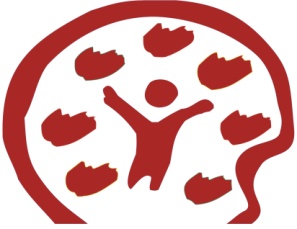 ГРАФИК РАБОТЫ КАССЫС 27 августа по 30 августа 2019 г.Соловьева Юлия ГригорьевнаВеремеенко Валентина Петровнавторник09.00-17.00среда09.00-17.00четверг09.00-17.00пятница09.00-17.00субботавыходнойвоскресенье(1 сентября)10.00-18.00